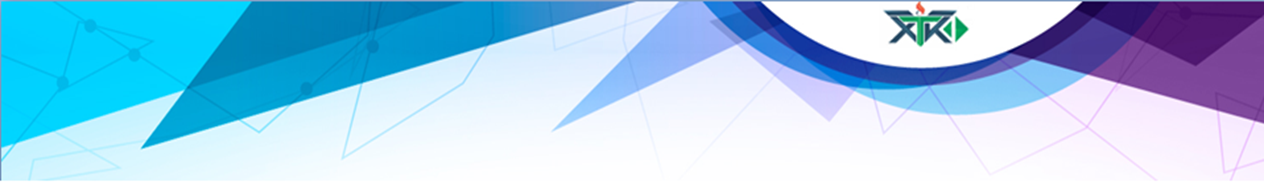 МИНИСТЕРСТВО ОБРАЗОВАНИЯ И НАУКИ ХАБАРОВСКОГО КРАЯКГА ПОУ «ХАБАРОВСКИЙ ТЕХНОЛОГИЧЕСКИЙ КОЛЛЕДЖ»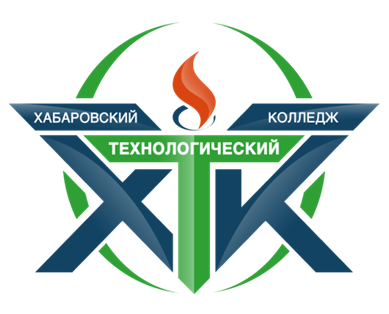 ГУМАНИТАРНЫЙ ФОРТНАЙТ (ИЛИ ДВЕ НЕДЕЛИ УВЛЕКАТЕЛЬНЫХ ЗАНЯТИЙ)  КАК КОМПОНЕНТ ТЕХНОЛОГИИ БЛОКЧЕЙНАХабаровск, 2020Методическое пособие, сборник методических разработок мероприятий гуманитарного фортнайта разработан на основе Федерального государственного образовательного стандарта по специальностям среднего профессионального образования (далее – СПО) для всех специальностей и включает в себя мероприятия учебно-воспитательного характера. – Хабаровск: КГА ПОУ «Хабаровский технологический колледж», 2020.-26 с.Автор:Наринская А.Е., преподаватель первой категорииКонсультант: Третьякова Наталья Юрьевна, заместитель директора по научно-методической работеХабаровск, 2020СОДЕРЖАНИЕВВЕДЕНИЕОдной из важных форм  работы в колледже является проведение методических предметных недель - гуманитарный фортнайт или две недели увлекательных занятий. (Приложение 1: обоснование термина «гуманитарный фортнайт»).Гуманитарный фортнайт реализуется в технологии блокчейн – это выстроенная по определенным правилам непрерывная последовательная цепочка блоков, в которых содержится вся методическая информация. Новые блоки с информацией крепятся цепочками к уже существующим и связаны предметными, метапредметными связями, которые позволяют повысить уровень знаний у обучающихся,  дают прекрасную возможность показать не с академической, уже вполне приевшейся студенту, стороны различные учебные дисциплины, а совершенно с другой – творческой или прикладной. Задача перед преподавателями стоит не из легких – “сломать” стандарт восприятия, показать ребятам известные учебные предметы с неизвестной им стороны: не как набор правил, догм, а как нечто живое, постоянно развивающееся.Технология блокчейн применяется с целью показать студентам, что все получаемые знания по любому предмету взаимосвязаны и нельзя знания по тому или иному предмету воспринимать как отрывочные мозаичные сведения, получаемые в разные годы обучения; они являются частью единого блока знаний, формирующих целостный взгляд на мир. Мероприятия, состоящие из различных блоков,  в ходе которых объединяются и взаимодействуют различные учебные дисциплины, например, русский язык, иностранные языки, литература, история, экономика - являются одной из необходимых составляющих этого учебно-воспитательного действия.Гуманитарный фортнайт вводится в учебно-воспитательный процесс с целью:- повышения профессиональной компетентности преподавателей в рамках планирования научно-методической и опытно-экспериментальной работы;- развития познавательной и творческой активности обучающихся;- повышения мотивации и обобщения знаний обучающихся по предметам;- развития среди обучающихся  интереса к изучаемым дисциплинам либо циклам предметов; - расширения кругозора обучающихся, обучения их рациональным способам достижения образовательного результата и развития творческого мышления через метапредметные связи.  Задачи:- совершенствование профессионального мастерства педагогов через подготовку, организацию и проведение открытых мероприятий на уровне колледжа;- привлечение обучающихся к выполнению заданий по учебным предметам;- выявление обучающихся с более высоким уровнем знаний по предметам;- пропаганда среди обучающихся значимости учебных предметов в жизни;- вовлечение обучающихся в самостоятельную творческую деятельность, повышение их интереса к изучаемым учебным дисциплинам;- выявление обучающихся, обладающих творческими способностями, способностями к углубленному изучению определенной учебной дисциплины или образовательной области;- формирование банка педагогических технологий для развития обучающихся в области науки в учебной и внеучебной деятельности. Содержание гуманитарного фортнайта включает различные мероприятия: соревнования, конкурсы, беседы, нетрадиционные уроки, внеаудиторные мероприятия, коллективные творческие дела, выставки рисунков, газет и плакатов и др.Проведение гуманитарного фортнайта должно сопровождается разнообразной наглядной информацией, которая располагается в фойе на доске объявлений (либо на кабинетах преподавателей).По окончании предметной недели на заседании предметно-цикловой комиссии проводится анализ мероприятий, организованных в ходе предметной методической недели.С целью обобщения опыта работы педагогов, создания методической копилки каждый педагог-участник предметных недель разрабатывает план-конспект и информационно-аналитический лист для каждого проведенного мероприятия. Все материалы предметной недели оформляются в папку в печатном и электронном виде и сдаются в течение недели, следующей за предметной неделей, председателю предметно-цикловой комиссии.Для оценки проведения предметных дней проводится открытое голосование обучающихся (электронное), а также в фойе колледжа на доске объявлений под названием «Парковка впечатлений».Подведение итогов гуманитарного фортнайта проходит в актовом зале (Приложение 2 Положение о проведении гуманитарного фортнайта).Сборник методических разработок тематических мероприятий в рамках гуманитарного фортнайта(далее Сборник) представляет комплекс учебных занятий и мероприятий учебно-воспитательного характера и состоит из содержания, пояснительной записки, двух разделов, приложений и глоссария.Сборник содержит три авторских разработки, что, несомненно, является ценностью данного издания.Издание рекомендовано преподавателям дисциплин гуманитарного цикла, социально-экономических дисциплин, библиотечным работникам, педагогам дополнительного образования в качестве вспомогательного материала для проведения как тематических учебных, так и внеучебных занятий учебно-воспитательного характера.Гуманитарный фортнайт представляет собой новую модель проведения предметных внеучебных мероприятий.  Технология блокчейн доказала свою эффективность уже тем, что представила собой более качественную коммуникацию между преподавателем и студентами, внедряя различные инструменты для совместной работы. РЕАЛИЗАЦИЯ ТЕХНОЛОГИИ БЛОКЧЕЙНА В ФОРМАТЕ ГУМАНИТАРНОГО ФОРТНАЙТАОписание формата фортнайтГуманитарный фортнайт – методическое пособие, включающее также сборник методических разработок аудиторных и внеаудиторных мероприятий (блоков), разработанный на основе Федерального государственного образовательного стандарта по специальностям среднего профессионального образования (далее – ППСЗ) для всех специальностей колледжа и включает в себя мероприятия учебно-воспитательного характера.Участниками проведения форнайта  являются:- все педагоги, преподающие предмет или группу дисциплин образовательной области, по которым проводится Гуманитарный фортнайт; - обучающиеся, изучающие предмет или образовательную область.При составлении плана проведения Гуманитарного фортнайта  учитывается:- занятость всех педагогов  предметно-цикловой комиссии;- охват участников;-составление четкого графика мероприятий с указанием даты, времени и ответственного за проведение мероприятия.Методические разработки гуманитарного фортнайта по технологии блокчейн связаны в информационные блоки. Это не случайные темы, а логически –последовательный информационный продукт. Гуманитарный фортнайт состоит из двух больших блоков: Блок 1 – аудиторные нетрадиционные занятия, Блок 2 – внеаудиторные мероприятия. Каждый блок включает в себя мини-блоки конкретной тематической направленности с заданиями, которые развивают мыслительную деятельность, помогают студентам ориентироваться в историческом, лингвистическом пространстве, найти ключевые позиции и дать ответ на ключевой вопрос различных тем. Любая информация по технологии блокчейн выстраивается не хаотично, а последовательно, логически выстроенной цепочкой взаимосвязей заданий различной тематической направленности.  Рассмотрим эти цепочки взаимосвязей. Все мы находимся в мире конкуренции и всегда пытаемся быть в социальном выигрыше. Поэтому учимся выстраивать социальные отношения (Блок 1.1 интеллектуальная игра по теме: «Социальные отношения»). Социум всегда реагирует на экономические изменения.  А это, несомненно, борьба взглядов, противостояние интеллектов, поэтому далее логично и последовательно выходим на экономический поединок (Блок 1.2 «Экономический поединок (урок-игра)).  А это, в свою очередь, научные знания, поэтому далее выходим на урок-конференцию (Блок 1.3 «TalkingaboutEnglish – speakingcountries» (англоговорящие страны). От научной коммуникации выходим на красоту языка, на роль языка в научном познании (Блок 1.4 «Thebeautyofpoetryisthebeautyoflanguage» («Красота языка – красота поэзии»). И все эти блоки логически складываются в одну интеллектуальную пирамиду (Блок 1.5 Литературно-поэтическая викторины «Поэтическая пирамида»). Взаимосвязь блоков можно представить схемой (цепочкой):Учение всегда первично. Поэтому Блок 1 - это учебные занятие нетрадиционной формы проведения. Цель - погружение в различные предметные области: английского языка, экономики, истории, литературы, философии. Это позволяет осуществить межпредметные связи и показать взаимосвязь предметов с друг другом.Цель второго информационного блока – не только сообщить студенту дополнительную сумму знаний, но и научить применять полученные знания на практике, чему и способствуют внеаудиторные занятия.Во втором блоке представлены внеаудиторные занятия, также выстроенные между собой в точном логическом и последовательной соотношении. Блок 2.1 «Хронос" -  это единица времени, то, что  нас систематизирует, структурирует и заставляет идти вперед. А временные поиски, это, соответственно, квест. (Блок 2.2  Историко-лингвистический квест «В поисках артефакта») . Все открытия всегда выстраиваются в некий коллаж событий, причинно-следственных связей, поэтому завершающим этапом гуманитарного фортнайта становится «Стихотворный коллаж». И получаем еще одну цепочку: По окончании фортнайта на заседании предметно-цикловой комиссии проводится анализ мероприятий, организованных в ходе предметной методической недели.С целью обобщения опыта работы педагогов, создания методической копилки каждый педагог-участник предметных недель разрабатывает план-конспект и чек-лист для каждого проведенного мероприятия. Для оценки проведения предметных дней проводится открытое голосование обучающихся (электронное), а также в фойе колледжа на доске объявлений под названием «Парковка впечатлений» (одна из коучинговых технологий)Таблица 1. Основные этапы подготовки и проведения предметной неделиДля оценки проведения предметных дней проводится открытое голосование обучающихся (электронное).Гуманитарный фортнайт реализуется через технологию блокчейн, представляющую собой цепь логично выстроенных информационных блоков учебной и внеучебной направленности.Аналоговый анализБлокчейн имеет, на наш й взгляд несколько аналогов.1.Блочно-модульная система обучения.До недавнего прошлого  возможности модульной технологии действительно были огромны, так как благодаря этой технологии центральное место в системе «учитель-ученик» занимает учащийся, а преподаватель управляет его учением — мотивирует, организовывает, консультирует, контролирует. А модуль представлял собой целевой функциональный узел, в котором объединены учебные содержания и приёмы учебной деятельности по овладению этим содержанием. Однако, существуют определенные проблемы, связанные с внедрением модульной технологии:-недостаточная подготовка преподавателей и их мотивация на освоение новых прогрессивных технологий.-большие материальные затраты на ксерокопирование текстов модульных уроков.-отсутствие принципов согласования содержания образования со способами (приёмами) учебной деятельности.-рейтинговая система оценивания (оценивание на каждом занятии через тестовые формы контроля несет определённый эмоциональный стресс для обучающегося). Преимущества технологии блокчейна здесь очевидны.  Блокчейн не дает строгой рейтинговой оценки, а нацелен на позитивное и успешное обучение, что соответствует личностно-ориентированному образованию обучающегося. Технология позволяет структурировать материал, определив четкие структурно - последовательные связи.2. Чек-листы. Термин пришел из экономики, но уже неплохо осваивается на просторах современного образования. Но в отличие от блокчейна чек-лист содержит небольшую информацию (подобно ментальным картам), а блокчейн – это целая система набора информации, структурированная и последовательно выстроенная.3. Традиционный формат проведения предметных недель.Очень часто предметные недели  представляют собой набор мероприятий нетрадиционных форм, зачастую не связанных между собой. Применяются различные формы занятий, у студентов остаются хорошие впечатления: поиграли, все прошло очень весело.   Преимущества гуманитарного фортнайта с применением технологии блокчейна  в том, что  в нем соединились учебные и внеучебные блоки, дающие студентам возможность четко, последовательно и логично пройти  по всем гуманитарным инстанциям.Ресурсное обеспечение технологии блокчейнаВ технологии блокчейна используются ресурсы различного типа. К ним относятся:  -интеллектуальные – необходимый набор компетенций, наличие и качество методического обеспечения; -материальные – к использованию допускаются мобильные устройства.-финансовые –собственные (оплата к подключению к мобильной сети Интернет);-профессиональные – владение основными  компетенциями на достаточно высоком уровне для выполнения задания учебного проекта (Таблица 1. Формируемые компетенции)Таблица 2. Формируемые компетенции-образовательные – необходимый уровень квалификации педагогов, владеющих технологий блокчейна, а также глубокими знаниями по преподаваемым дисциплинам  и знаниями ИКТ - технологий.Риски использования технологииПрименения на занятиях, а также во внеаудиторной деятельности технологии блокчейна имеет ряд рисков:1.	Научно-технические.  При исследовании курса (материала) нужно ответить на последующие вопросы: какие технические характеристики станут подходить решению установленных задач, станет ли неотъемлемым студенту постоянный доступ к Интернет, нужен ли обмен моментальными сообщениями, станет ли доступ к материалам в оффлайн режиме и пр. Содержание одной из самых актуальных проблем для педагога считается проблема определения содержания образовательного электронного курса (материала). В режиме классической системы изучения преподаватель немедленно откликается на реакцию учащегося, подстраивает курс, средства и способы работы в режиме «живого» общения. Модифицирование содержания электронного ресурса требует времени.2.	 Вероятные проблемы для учащегося: проблема мотивации Электронное обучение во многом рассчитывает на самостоятельную мотивацию обучающегося, его умение сконцентрировать внимание и оперировать тайм-менеджментом. Если учащийся владеет недостаточно высокой степенью этих навыков, может появиться ряд проблем. 3.	Отсутствие живого взаимодействия Принципиальной частью образовательного процесса считается взаимодействие между учащимися (дискуссия, дебаты, взаимная помощь и пр.) Данная составляющая может быть потеряна для системы электронного обучения. В предоставленном случае учащийся имеет возможность ощущать себя изолированным, как от остальных участников процесса обучения, так и от преподавателя. Все это имеет возможность негативно отразиться на мотивации к обучению. 4.	Зависимость от технического оборудования. Осуществление основ электронного обучения возможно лишь при условии, что учащийся имеет открытый доступ к определенным технологиям (доступ к Интернет, мобильное устройство, планшетный компьютер и т. п.) Также учащийся обязан владеть определенным уровнем компьютерной компетенции. Информация должна быть свободно доступна для слушателя, в противном случае отдача образовательного процесса равна нулю.2 ПРАКТИКА ПРОВЕДЕНИЯ ГУМАНИТАРНОГО ФОРТНАЙТА КАК КОМПОНЕНТА ТЕХНОЛОГИИ БЛОКЧЕЙНАБЛОК 1. НЕТРАДИЦИОННЫЕ ФОРМЫ УЧЕБНЫХ ЗАНЯТИЙ Блок 1.1. Методические разработки учебных занятий1.1. Методическая разработка занятия (интеллектуальная игра) по теме: «Социальные отношения».Преподаватель: Лебедева Лариса ДмитриевнаПояснительная записка В нашей практике преподавания нередко господствует ситуация, когда изучение студентами дисциплин представляет собой простой процесс запоминания определенного количества информации. В итоге у студентов формируется формальное отношение к изучаемому материалу, а предмет воспринимается в целом как бесполезный и неважный. Чтобы  преодолеть подобные недостатки, необходимо правильно выбрать методы обучения, которых в педагогике существует множество. Среди них есть классификация, стержнем которой является деятельность студента в процессе обучения. Все используемые методы делятся на пассивные и активные. 1) пассивные: преподаватель – источник знаний. Обучающиеся являются «объектом», они должны усвоить и воспроизвести материал, который передается им преподавателем. 2) активные, где студенты являются «субъектом» обучения, выполняют творческие задания, вступают в диалог с преподавателем и друг с другом. Цели применения активных методов: способствовать формированию у студентов умения грамотно работать с информацией, гибко адаптироваться в меняющихся жизненных ситуациях, быть коммуникабельным, контактным, уметь работать в команде, критически мыслить, самостоятельно трудиться над развитием собственной нравственности, интеллекта, культурного уровня. Активные методы учат: уважать коллектив, общаться, обосновывать свою позицию, отстаивать свое решение. Знания каждого студента пополняются знаниями остальных. Идёт развитие познавательного интереса студентов к предмету, а это является одним из главных стимулов интеллектуальной активности в процессе обучения.В своей работе я стараюсь использовать активные методы:групповая работа, творческие задания, соревнования, работа с документами,  обсуждение проблем.Использование тех или иных методов зависит от цели занятия, опытности участников.Конкретный пример активизации  учебной деятельности студентов можно увидеть в разработке занятия, представленного ниже.  Не случайно я остановилась на обобщающем занятии. Именно на таких занятиях при тотальном опросе многие студенты не справляются с поставленной задачей. Проведение занятия с использованием работы в группах позволит не только выполнить поставленные задачи, но и стимулирует интеллектуальную активность  студентов в процессе  дальнейшего обучения.Занятие применения знаний и умений на первом курсе, дисциплина: «Обществознание». Проводится в форме  интеллектуальной игры.План-конспект занятия по теме: «Социальные отношения».Группа: 511, 43.02.02 «Парикмахерское искусство»Дата:17 февраля 2020 гДисциплина: ОУД .11 «Обществознание»Тип занятия:обобщение знаний.Форма занятия: интеллектуальная играОборудование: раздаточный материал, ручки, карандаши или фломастеры, листы бумаги, компьютер и проектор, мультимедийная презентация.Цели занятия: Выявить теоретические знания, практические умения и навыки студентов. Способствовать развитию логического мышления; активизировать мыслительную деятельность учащихся. Воспитывать терпимое отношение к мнению других, умение слушать окружающих, умение коллективно обсуждать и принимать решения в условиях ограниченности времени. ХОД ЗАНЯТИЯ1. Организационный моментПреподаватель говорит о целях занятия и форме проведения. Студенты делятся на несколько команд. При выполнении заданий баллы зарабатываются для всей команды. Оценку каждого участника  определяет средний балл от всех заработанных командой.2. Интеллектуальная разминкаВ ходе разминки определяется право первого хода. В течение минуты напишите известные вам термины по разделу: «Социальные отношения». Команды обсуждают совместно и пишут  на отдельном листе термины. Затем  проверяются написанные командами ответы. Совпадающие термины вычёркиваются. По количеству оставшихся понятий определяется право первого хода.3. Викторина «Согласны ли вы?»Открываетсяслайд, на котором необходимо выбрать задание, зашифрованное под порядковым номером. Представители от команд поочерёдно выбирают задание, открывают его и если согласны с утверждением, написанным на слайде, то  нажимают «ДА», если не согласны – «НЕТ». На экране появляется результат ответа, показывающий, насколько он  был дан правильно.4.Интеллектуальная мозаикаЗадание выполняется всей командой. Открывается  слайд, на котором три категории заданий. Например: «Специалист должен писать грамотно!» – написать термин правильно.  «По какому принципу образован ряд?» –нужно назвать общее для приведённых слов понятие, объединяющее их.«Что является лишним и почему?». В этом разделе нужно не просто назвать лишнее слово, но и объяснить, почему оно лишнее.Необходимо выбрать категорию, а затем сам вопрос  под порядковым номером. Команды поочерёдно выбирают задание, выполняют его. Если было дано обоснование выбора команды, то баллы удваиваются. 5.Лингвистический  конструкторПредставители от команд выбирают задание, в котором нужно заменить выделенный фрагмент соответствующим термином. В ходе коллективного обсуждения  каждая команда находит соответствующий термин.Правильность выполнения проверяется по образцу, открывшемуся на экране. Подсчитываются верные ответы и выставляются  баллы.6.Реставраторы Команды выбирают  одну из предложенных категорий: «Найдите ошибки», где представлен фрагмент текста, в котором нужно найти смысловую ошибку и написать всё правильно.Категория «Составьте  схему» предполагает из набора терминов и понятий составить логическую схему.В выбранной категории из нескольких заданий под номерами – каждая команда выбирает своё. Получает конверт с текстом и выполняет предложенное задание. Правильность выполнения проверяется по образцу, открывшемуся на экране. Подсчитываются верные ответы и выставляются соответственно им баллы. За скорость ответа баллы выставляются в зависимости от количества команд, например, первая из трёх команд, выполнившая задания, получает три балла, вторая – два,  последняя – один. 8. Подведение итогов  занятия.Подводятся окончательные  итоги игры, комментируется работа команд,  выставляются оценки, даётся домашнее задание.Список литературыБаранов П.А., Шевченко С.В. ЕГЭ 2015. Обществознание. Тренировочные задания. — М., 2014. Важенин А.Г. Обществознание: учебник. – М., 2014 г. Важенин А.Г. Практикум по обществознанию: учеб.пособие. – Ростов- на-Дону, 2014 Учебно-тренировочные материалы для подготовки к Единому государственному экзамену. Обществознание. – М., 2014–2015 г.Информационно - справочные  и поисковые системы:Образование: информационный портал Коллекция образовательных материалов по различным предметам. http://education.rin.ru/Сайт единого государственного экзамена http://ege.edy.ru/Федеральное хранилище «Единая коллекция цифровых образовательных ресурсов» http://school-collection.edu.ru/Блок 1.2  Методическая разработка учебного занятия: «Экономический поединок (урок- игра)Преподаватель: Кривошеева Светлана ВладимировнаПояснительная запискаИгра «Экономический поединок» проводится по окончании изучения дисциплины «Экономика» ОУД.10-2015 (72 часа). В основных  направлениях социально-экономической политики Правительства РФ указано, что необходимо обеспечить резкое повышение качества образования в области экономики и управления производством «смежных и активных социальных наук» (Право, Социология), ликвидировать отставание от мировой науки в стандартах и качествах преподавания социальных наук, экономики менеджмента.Курс экономики достаточно сложен для изучения. Поэтому я принимаю различные методы и формы проведения занятий – это ролевые игры, обсуждение, ЭССЕ, написанные студентами, организация дискуссий по наиболее сложным вопросам темы. Используются материалы СМИ, интернет.Группа: 911, 38.02.04 «Коммерция по отраслям».Дисциплина: ОУД .10 «Экономика»Тип занятия: обобщение знаний.Форма занятия: игра «Экономический поединок»Оборудование: ноутбук, компьютер, проектор, раздаточный материал, мультимедийная презентация.Цели:Закрепить изученный материал, необходимый для сдачи экзамена по дисциплине «Экономика»;Научить размышлять, делать выводы, иметь свою точку зрения на поставленные вопросы;Знать категории экономики, законы рыночной экономики. Приводить примеры из реальной экономической жизни государства и мира в целом.Ход занятия:Мозговой штурм.Исследовательская работа «Отличительные черты кейнсианства от монетаризма».Блиц-опрос.Презентация игры «Своя игра».1. Мозговой штурм. Дискуссионные вопросы студентам.«Конкуренция обеспечивает наилучшие качества продуктов и развивает наихудшие качества людей» (Д. Сарнофор). Вы согласны с этим высказыванием? Если да/нет, почему?«Без конкурентов, даже очень богатая страна, может быстро прийти в упадок» (Э. Гроув). Ваше мнение?«Экономическая свобода – это свобода любой деятельности, включающей право выбора и сопряжённые с этим риск и ответственность» (Ф. Хайек). Так ли это?«В коем царстве люди богаты, то и царство то богато, а в коем будут убоги, то и царству тому не можно быть богатому» (И. Пасашков). Ваши примеры? Прав ли он?«Если мы планируем слишком много, то есть отдаём слишком большую власть государству, то свобода будет потеряна» (К. Поппер). Так ли это? Ваше мнение?«Бедняки платят дороже всего» (У. Зыбура). Почему?«Инфляция – единственная форма наказания без законного основания» (М. Фридман). Ваше мнение?«Богатство заключается в населении, а не в обширности территории, тщетной без обывателей» (М. Ломоносов). Почему? Ваше мнение?«Пока вы не поняли потребителя, вы не сможете понять существа деятельности вашего предприятия» (Т. Питерс). Ваше мнение? Почему? «Нет ничего ошибочнее, чем мысль, что казнями можно регулировать цены или отучить от взяточничества» (В. Короленко). Прав ли он?Исследовательская работа студентов. Задание. Изучите таблицу: «Отличительные черты кейнсианства от монетаризма» (Приложение 3, таблица «Отличительные черты кейнсианства от монетаризма») и ответьте на вопрос: Какую модель экономического развития применяет Россия после экономической реформы 90-х годов ХХ века. Обоснуйте свою точку зрения.Блиц-опрос.Любой продукт является товаром?Бартер предполагает посредничество денег?Рынок гарантирует полную занятость и стабильный уровень цен?В рыночной экономике главным стимулом является максимизация дохода хозяйствующего субъекта?Если доходы покупателя вырастут, то потребление хлеба увеличится?Если существует избыток товара на рынке, это означает, что спрос превышает предложение?Если вы приобретаете больше единиц какого либо товара, то ваша предельная полезность растет?Экономическая прибыль служит источником инвестиций?Фирма в своей деятельности руководствуется правилом максимизации прибыли? Любая ли ценовая дискриминация незаконна? Приводит ли увеличение цены продукции к увеличению услуг рабочей силы? Чем ниже процентная ставка, тем меньше спрос на деньги? Высокая безработица увеличивает ли совокупный спрос? Классики считали, что экономика нуждается в регулировании государством. Так ли это? И почему? Наиболее гибким элементом совокупных расходов являются инвестиции? Совокупный спрос падает ли при более низком уровне цен? Фискальная политика не может спровоцировать существенную инфляцию? Резкое увеличение налогов стимулирует ли инвестиции? Накопленный дефицит становится ли государственным долгом? Инфляция невозможна при отсутствии денег?Экспертная группа подводит предварительные итоги трёх конкурсов.4. «Своя игра».5. Подведение итогов. Рефлексия.Список литературы. Автономов В. Введение в экономику. Москва, 2010.Любимов Л. Основы экономических знаний. Москва, 2011.Липсиц И. Экономика. Базовый курс. Москва, 2011.Кайзер Ф. Экономика. Москва, 2010.Иванов С. Основы экономической теории. Учебник, практикум и методическое пособие. Москва, 2009.Блок 1.3. Методическая разработка занятия (урок-конференция):«Talking about English–speaking countries»   (Англоговорящиестраны).Преподаватель: Малых Елена Петровна.Пояснительная запискаЗанятие предназначено для студентов первого курса и проводится в виде нетрадиционного урока - конференцииПлан-конспектпотеме: «TalkingaboutEnglish – speakingcountries»   (Англоговорящиестраны).Группа: 111, 39.02.01 «Социальная работа»Дисциплина: ОУД .02 «Английский язык»Тип занятия: обобщение знаний.Форма занятия: конференцияОборудование: раздаточный материал, ручки, карандаши или фломастеры, листы бумаги, компьютер и проектор.Технология: технология педагогического взаимодействияЦели занятия:Закрепление страноведческого материала по теме «Англоговорящие страны».Совершенствование у студентов умения и навыков практического владения английским языком по данной теме по следующим видам речевой деятельности: аудирование, говорение, чтение.Расширение представленияобучающихся об истории и культурном наследии англоговорящих стран и Родины. Повышение интереса к изучению английского языка у студентов.Ход занятияОрганизационный момент.Фонетическая зарядка(индуктор – создание эмоционального настроя, личностного отношения к предмету, введение в ситуацию, в тему мастерской).Today we will have an unusual lesson, you’ll have a good opportunity to work in groups.  You can see some sounds. What are they? Name the words with it. ( t p s e)Now please, look at  this list of words. Cross out the odd word in each line.Nick, Tom, talking about, Alice, Mike.Aunt, uncle, English – speaking, sister, brother,.Moscow, London, countries, Tambov, Canberra. Yes, today we will speak about countries, their flags and nationalities So we see our theme is… Tell it, please. Yes, it is “Talking about English-speaking countries”.Goodforyou.(Из каждой строки выбрать лишние слова.Из лишних слов составляется название темы)III Речевая разминка (Самоконструкция –задание, направленное на активизацию опыта.) Now let’s remember our last lesson and tell meWhatflagisthis?tell me the capital of France.tell me the capital of Russia.have you ever been to London?have you ever been to China?what does “the UK” mean?what language do people speak in France?what language do people speak In Russia?what language do people speak in the USA?Tell me, the full name of our country, the UK.СЛАЙД 4. Работа с картой.Name the English-speaking countries?Назвать англоговорящие страны. IV Восприятие речи на слух с извлечением ключевой информации (аудирование) (Социализация – выход в социум, сопоставление своего знания и знания своего товарища, представление своего результата самоконструкции, обогащение своего знания)АУДИРОВАНИЕ (1 текст – для группы №1, 2 текст – для группы №2) –прослушав текст, определить, из какой страны учащиеся. ОбосноватьсвоидогадкиChildren from the English-speaking countries want to tell you about their native countries. Listen them and say where are they from? Why do you think so?ЧТЕНИЕ  Before you read the texts about English-speaking countries try to answer the questions:What country is the most powerful countries in the world?Name the official language in the USA.What country consists of two islands?Name the official language in New Zealand.What country is the second largest country in the world?Name the official language in Canada.Read the text and check your guesses.Перед чтением текстов учащимся даются вопросы. Не читая текст, постараться высказать предположение о правильном ответе.Проверить свои догадки,  прочитав текст.VI Физкультминутка. V Работа в группах (Социоконструкция – работа в группах, выработка групповой позиции по данному вопросу).As you know all countries in the worlds has own symbols and traditions. Look at the pictures. You see flag of the country and one of the most famous place in it. The task for you is using these pictures and tell us about this country. Usetheplanonthescreen.Слайд 9Предоставляется набор символов, связанных со страной  – флаг, фото достопримечательностей. Опираясь на полученные наборы, составить рассказ о данных странах.- Великобритания - СШАПосле истечения времени группы представляют свои рассказы (Групповая социореализация – представление результатов работы группы.Представление работы группой).VII Обобщение знаний по теме «Праздники в англоговорящих странах». Знакомство с новым праздником – Днем Благодарения.(Разрыв – внутреннее осознание неполноты своего знания или возникновение информационного вопроса.)There are many people in all countries. They are very different. They are kind and cruel, strong and weak. But all of them have some traditions. What are they? (holidays)На слайде (слайд 11) – символы праздников, отмечающихся в англоговорящих странах. Назвать праздник и англоговорящую страну, в которой он отмечается.- It’s a decorated fur-tree. We always decorate a fur tree on New Year’s Eve. (Новыйгод)It’s a stocking. it’s for Christmas. English children put their stockings near the beds on Christmas Eve. They believe Santa Claus brings them presents. But that’s their parents who do that. (Рождество)It’s a sweet-heart. It’s the symbol of St. Valentine’s Day. (ДеньСвятогоВалентина)It’s a chocolate rabbit. . it’s for Easter. (Пасха)Составление синквейна. As I see you know these holidays very well. Can you make a cinquain?1 группа – Новый год, 2 группа – День Валентина.T. I can see some other pictures rest on the blackboard. Whatcantheymean?Ps. (высказывают свои предположения)T. These things are connected with the same holiday. We haven’t learnt anything about this holiday yetPs. I think that this holiday is celebrated in the USA, because there is a picture of the American flag on the blackboard. It may be in autumn, because there is a picture of autumn leaves.T. Very clever of you. You’re right. This is an American holiday and people celebrate it in autumn and it’s called Thanksgiving Day.Просмотр видеофрагмента об истории празднования Дня Благодарения или рассказ учителя.VII Подведениеитогов.Рефлексия.T. That is all for today. If you like lesson take a red leaf and attach it on the board. If you dislike our lesson take a green leaf and attach it on the board.Список литературы:Федеральное хранилище «Единая коллекция цифровых образовательных ресурсов» http://school-collection.edu.ru/Блок 1.4. Методическая разработка занятия «The beauty of poetry is the beauty of  language» («Красота языка - красота поэзии»)Преподаватель: Табатчикова Елена ВалерьевнаПояснительная запискаВнеаудиторная работа по иностранному языку имеет большое общеобразовательное, воспитательное и развивающее значение. Эта работа не только углубляет и расширяет знание иностранного языка, но и способствует также расширению культурного кругозора, эрудиции студентов, развитию их творческой активности, духовно-нравственной сферы, эстетических вкусов и, как следствие, повышает мотивацию к изучению языка и культуры другой страны. Мероприятие «Thebeautyofpoetryisthebeautyoflanguage»  проводится в рамках недели предметно-цикловой комиссии, для его проведения необходима подготовительная работа, как со стороны преподаателя, так и студентов. Ребятам предлагается выучить стихи британских и американских авторов. Мероприятие рассчитано на обучающихся первых курсов. Объявляется конкурс на лучший перевод англоязычного произведения.Цели:-образовательные: 
1) совершенствование умения говорить;2) совершенствование умения аудирования; 
3) расширение словарного запаса;развивающие:                                                                                                        1) развитие творческих способностей учащихся, выразительность, эмоциональность, декламацию;                                                                            2) развитие правильного произношения, интонации;3) развитие учебных умений учащихся (умение работать с литературой).4) развитие коммуникативной компетенции, включая умение взаимодействовать с   окружающими;воспитательные:                                                                                                     1) воспитание нравственных качеств, способности сопереживания, сочувствия, уважительного отношения к культуре другого народа;2) воспитание чувства прекрасного, чувства ответственности за порученное дело; 3) содействие вовлечению учащихся в диалог культур, через умение находить аналогию и проводить параллели со знакомой им русской литературой.План-конспектзанятия« The beauty of poetry is the beauty of language»(«Красота языка - красота поэзии»)Группа: 711ФДисциплина: ОУД .02 «Английский язык»Тип занятия: обобщение знанийХод мероприятияОрганизационный момент.II. Вступление.Мы рады приветствовать вас в нашей литературной гостиной. Наше сегодняшнее мероприятие посвящено поэзии на английском языке. Сегодня вашему вниманию будут представлены самые яркие произведения британской и американской  литературы. Мы надеемся, что вам будет интересно и, может быть, уважаемые слушатели и исполнители, каждый из вас откроет для себя что-то новое или наоборот,  обнаружит, что всё-таки неплохо знает литературу.      III. Сообщение на тему «Лимерики». (слайд 2)      Для начала, мы предлагаем познакомиться, пожалуй, с самым необычным явлением в  английской поэзии – с лимериками.Limerics (лимерики)	Одним из самых необычных видов поэзии на английском языке являются Лимерики. Это особые пятистишия (чем-то напоминающие русские частушки). Считается, что впервые они появились в ирландском городе Лимерик. Они были придуманы матросами, и в них описывались самые невероятные и смешные случаи, якобы произошедшие в странах, где побывали матросы.От других стихотворных форм лимерики отличаются следующим: в первой строчке лимерика описывается, кто и где жил да был; вторая строчка знакомит с какой-то интересной особенностью героя; третья и четвёртая строчки — самые короткие — рассказывают о неожиданных и, подчас невероятных событиях с этим героем; пятая строка довольно длинная и смешная. Рифма в лимериках строго фиксирована: первая и вторая строки рифмуются с пятой строкой, а третья строка  рифмуется с четвёртой.Первые литературные лимерики для детей написал в 1964 году Эдвард Лир, с творчеством которого вы можете познакомиться, прослушав представленные ниже лимерики. Кроме того и в наше время, в Британии, периодически проводятся конкурсы среди детей и взрослых на лучший лимерик.IV Ознакомление с творчеством Британских и Американских поэтов25 января в Шотландии торжественно отмечают День рождения Роберта Бёрнса, известнейшего шотландского поэта и фольклориста. Имя этого выдающегося поэта стало широко известно за пределами его родины, им зачитывались Александр Пушкин, Михаил Лермонтов, Иван Тургенев и многие другие русские поэты и писатели. MY HEART IS IN THE HIGHLAND
by Robert BurnsMy heart's in the Highlands, my heart is not here,
My heart's in the Highlands a-chasing the deer -
A-chasing the wild deer, and following the roe;
My heart's in the Highlands, wherever I go.
Farewell to the Highlands, farewell to the North
The birth place of Valour, the country of Worth; 
Wherever I wander, wherever I rove, 
The hills of the Highlands for ever I love. 
Farewell to the mountains high cover'd with snow; 
Farewell to the straths and green valleys below; 
Farewell to the forrests and wild-hanging woods; 
Farewell to the torrents and loud-pouring floods. 
My heart's in the Highlands, my heart is not here, 
My heart's in the Highlands a-chasing the deer 
Chasing the wild deer, and following the roe; 
My heart's in the Highlands, whereever I go.В горах мое сердце
В горах моё сердце, не здесь, не со мною,
В горах за оленем несётся стрелою.
За диким оленем летит оно следом,
В горах моё сердце, где б только я не был.
 Прощай, моя Родина, Север мой милый,
Где доблесть с достоинством не разделимы,
Куда ни забрёл бы, где б я не бродил,
Страну этих гор навсегда полюбил.
 Прощайте, вершины высокие снежные,
Прощайте, долины зелёные нежные,
Прощайте, леса и заросшие кущи,
Прощайте, ручьи и потоки ревущие.
 В горах моё сердце, не здесь, не со мною,
В горах за оленем несется стрелою,
За диким оленем летит оно следом,
В горах моё сердце, где б только я не был.Роберт Фрост (1874 — 1963) — один из крупнейших поэтов в истории США,четыреждылауреатПулитцеровскойпремии.Stopping by Woods on a Snowy EveningBY ROBERT FROSTWhose woods these are I think I know.   His house is in the village though;   He will not see me stopping here   To watch his woods fill up with snow.   My little horse must think it queer   To stop without a farmhouse near   Between the woods and frozen lake   The darkest evening of the year.   He gives his harness bells a shake   To ask if there is some mistake.   The only other sound’s the sweep   Of easy wind and downy flake.   The woods are lovely, dark and deep,   But I have promises to keep,   And miles to go before I sleep,   And miles to go before I sleep.ГЛЯДЯ НА ЛЕС СНЕЖНЫМ ВЕЧЕРОМПрервал я санок легких бег,
Любуясь, как ложится снег
На тихий лес,— и так далек
Владеющий им человек.Мой удивляется конек:
Где увидал я огонек,
Зовущий гостя в теплый дом
В декабрьский темный вечерок;Позвякивает бубенцом,
Переминаясь надо льдом,
И наста слышен легкий хруст,
Припорошенного снежком.А лес манит, глубок и пуст.
Но словом данным я влеком:
Мне еще ехать далеко,
Мне еще ехать далеко.Генри Уодсворт Лонгфелло (Англ. HenryWadsworthLongfellow)(27 февраля 1807, Портленд (Мэн) — 24 марта 1882, Кембридж (Массачусетс))Генри Уодсуорт (Вордсворт) Лонгфелло – первый профессиональный поэт в США, отец американской поэзии.The Arrow and the SongBy Henry  Longfellow
I shot an arrow into the air,
It fell to earth, I knew not where;
For, so swiftly it flew, the sight
Could not follow it in its flight.
I breathed a song into the air,
It fell to earth, I knew not where;
For who has sight so keen and strong,
That it can follow the flight of song?
Long, long afterward, in an oak
I found the arrow, still unbroke;
And the song, from beginning to end,
I found again in the heart of a friend.Перевод:Стрелу дрожащую я выпустил из лука.Увы! Нам суждена была разлука.Я вдоль и поперек весь лес измерилИ в то, что не найти ее, поверил.Я песню за стрелой направил вслед.И стоит ли винить мне белый свет,Что и она исчезла, не подав мне вести -Чей взгляд способен уследить за песней?Прошло немало долгих, грустных лет,Пока беглянок отыскался след:Стрела вонзилась в ствол большого дуба, А песню сохранило сердце друга.V. Подведение итогов. Рефлексия.Список литературы:1. Дубровский Андрей "Лимерики" Издательство: "Петрополис" (2014)2. Рассел Джесси "Бернс, Роберт" Издательство: "VSD" (2012)3. Robert Frost "A Boy's Will" Издательство: LLC, Kessinger Publishing (2010)4. Генри Уодсуорт Лонгфелло "Песнь о Гайавате" Издательство: "Ленинздат", "Команда А"  (2014)5. Э.Лир "Жил один старичок...: Лимерики, песни, баллады" Издательство: "Азбука" (2010)Блок 1. 5  Методическая разработка литературно-поэтической викторины «Поэтическая пирамида».Автор методической разработки, преподаватель: Амиров Михаил Юрьевич.Пояснительная запискаДанный вид занятия выполняет функцию контроля знаний и предназначен для проведения на первых курсах в образовательных учреждениях СПО в рамках ОУД.01 «Русский язык и литература. Литература». Проведение викторины рекомендуется после изучения темы «Поэзия Серебряного века» и повторения тем по поэзии XIX века и терминов по стихосложению. Методическая разработка литературной викторины предназначена для занятий по литературе для студентов первого курса всех специальностей, а также может быть использована преподавателями во внеаудиторной деятельности.Группа: 811 О, 43.02.01 «Организация обслуживания в общественном питании»Дисциплина: ОУД .01 «Русский язык и литература»Тип занятия: контроль знаний.Форма занятия: викторина.Оборудование: раздаточный материал.Цель занятия: повторение, закрепление и активизация материала, связанного с историей поэзии, а также теорией и практикой стихосложения.Задачи:- повторение основных фактов личной и творческой биографии русских поэтов XIX – начала XX веков, основных терминов стихосложения;- воспитывает ответственность, умение работать в команде произвольного состава;- развивает воображение, нестандартность мышления в ограниченных условиях информированности, коммуникативные навыки.Целевая аудитория: обучающиеся первого курса.Оборудование:-раздаточный материал (Приложение 4. Примерные варианты конкурсных заданий; Приложение 5. Условия для конкурса капитанов).Ход работы1. Подготовительный этап (до 5 минут после звонка):- подготовка призов и наград (заранее). В качестве призов предлагается использовать недорогие сборники стихотворений известных поэтов в твёрдом переплёте;- подготовка пространства: в аудитории освобождается место, сдвигаются столы для групповой работы (на 2 или 3 команды), а также 2-3 отдельных стола для конкурса капитанов;- на доске пишется название викторины и изображается схема в виде трёхступенчатой пирамиды, а также таблица для занесения штрафов;- перед игрой назначается секретарь, производящий учёт баллов, а также помощник, следящий за участниками. Секретарю даётся схема балльной оценки;- группа делится произвольным образом на команды. Один из способов – запуская, сразу отправлять поочерёдно за один из столов;- вкратце объясняются правила ведения игры: в командной игре разрешается обсуждение, разрешается использовать ручки и черновики. Использование интернета и конспектов запрещено (см. штрафы).2. Первый этап (12—15 минут; максимум – до 30 баллов):Группам задаются вопросы по литературе. Ответ принимается по поднятой руке, за каждый верный ответ начисляется 1 балл в виде жетонов. При выкрике балл не засчитывается, верный ответ не называется. Если команды не дают ответа, называется верный, баллы не начисляются. Штрафов на этом этапе нет.На первом этапе проверяется знание фактов, дисциплинированность, находчивость.Вопросы на этом этапе могут быть трёх типов:а) факты из биографии поэта;б) содержание текстов стихотворений;в) литературоведческие термины.По истечении всех вопросов подсчитываются жетоны, соответствующее количество баллов секретарь заносит в учётный список. Жетоны сдаются ведущему.Ведущий делает отметку на пирамиде, ставя знак «плюс» со стороны команды, набравшей больше всего баллов. 3. Второй этап (2 минуты на объяснение, 4-5 на разминочное стихотворение (если нужно), до 15 минут на основное стихотворение; максимум – 15 баллов):Командам раздаётся текст стихотворения, разрезанный по строчкам. Цель: за ограниченное время нужно верно его восстановить. Стихотворение берётся обязательно из тех, которые участники заучивали наизусть. Если нужно потренироваться или продемонстрировать суть конкурса, берётся одно небольшое разминочное стихотворение.Оценивание:+5 баллов за скорость выполнения;+10 баллов за правильность (-1 за каждую ошибку);-5 баллов за использование готовых текстов (шпаргалки, конспекты, интернет).	Примеры используемых стихотворений: - А.А. Фет «Шёпот. Робкое дыханье…» (разминочное)- С.А. Есенин «Берёза» (основное средней сложности)- А.С. Пушкин «Я помню чудное мгновенье…» (основное повышенной сложности)- А.С. Пушкин – предисловие к поэме «Руслан и Людмила» («У Лукоморья дуб зелёный…») (основное высокой сложности)	По желанию участников можно запустить второе стихотворение.4. Третий этап (10—15 минут; максимум – 8 баллов):Творческий конкурс (продуктивный характер задания). Команда выбирает капитана – наиболее творческую личность. Цель: сочинить стихотворение согласно заданным условиям. Условия заранее готовятся на карточках, вытягиваются капитанами собственной рукой по жребию. После написания капитаны зачитывают стихотворение также с определённым условием.	Условия:1. Тема (4—5 вариантов).2. Стихотворный размер (5 вариантов).3. Заданное число четверостиший (вытягивает один из капитанов, оба пишут в одинаковом объёме).4. Обязательное использование 4 не связанных между собой слов (4—6 наборов).5. Пафос, с которым капитан прочитывает стихотворение (6—8 вариантов).Оценивание (скорость написания не учитывается):+5 за оригинальность;+1 за каждое соблюдённое условие;-5 за подсказку капитану;-5 за использование капитаном дополнительных источников.Во время подготовки капитанов команды получают параллельное задание: подготовить ободряющие кричалки, речёвки и лозунги. Два основных требования: а) участвовать в произнесении речёвок должен каждый член команды; б) речёвки должны быть нетривиальными, с неизбитой формой и содержанием.Как только капитаны заканчивают написание стихотворения, обсуждение в командах прекращается. По очереди заслушиваются речёвки. За хорошее организованное оригинальное исполнение могут быть начислены дополнительные баллы.Капитаны зачитывают стихотворения. Ведущий и секретарь оценивают соответствие выбранным условиям. После этого все садятся на свои места, секретарь ведёт подсчёт баллов. Во время подсчёта группа получает домашнее задание.Объявляются результаты викторины, проводится церемония награждения.Оценки в журнал выставляются пропорционально вовлечённости участников.Список литературы:Амиров М.Ю.Методическая разработка литературно-поэтической викторины «Поэтическая пирамида» (авторская разработка)Блок  2. Внеаудиторные мероприятияБлок 2.1. 2.2 Методическая разработка внеучебного мероприятия «Кинотеатр «Хронос».Преподаватель: Ляпунова Ольга ВячеславовнаПояснительная запискаКинотеатр «Хронос»: просмотр и обсуждение фильмов, отнесенных к классике советского кинематографа, заявленных в учебной программе, как иллюстрации к историческим этапам развития истории государства и общества.Актуальность:Мы все любим смотреть кино: кто-то дома, на диване, укутавшись в плед, кто-то гонится за премьерными показами в больших залах с различными спецэффектами, кто-то по пути домой или на работу включает видео на телефоне или планшете. Благо, сейчас способов посмотреть есть уйма и выбор фильмов в принципе неограниченный.Я отношу просмотр фильмов к ресурсному состоянию и педагогическому инструменту. Конечно, речь идет в первую очередь о качественных, глубоких, заставляющих задуматься кинолентах.  Но и легкая кинокомедия, позволяющая насмеяться вдоволь без особого мудрствования –  тоже хорошо.Не так давно появилось целое направление в современной психологии – синемалогия. Ее основная идея – просмотр специально отобранных фильмов в верном порядке действует на человека не менее эффективно, чем работа с живым психотерапевтом или даже гипнотерапевтом. Фильм позволяет достичь инсайта (озарения), изменить мировоззрение, найти решение актуальной проблемы и познать самого себя, так как обладает неоспоримым преимуществом перед классической схемой работы с психологом.Когда человек не знает, как себя вести в новых непривычных для него условиях, правильно подобранный фильм может дать образец конструктивного поведения. Потому что извечные вопросы эти и касаются природы человеческой, а фильмы – по сути упрощенные модели этой самой природы.Цели: -Ознакомление с классикой русского советского кино;-Развитие и поддержание интереса к истории и культуре  российской цивилизации.Аудитория: студенты всех специальностей I курсаПрограмма:Список литературы: разработка авторскаяБлок 2.2  Методическая разработка мероприятия учебно-воспитательного характера: «Историко-лингвистический квест «В поисках артефакта».Тьюторы:Наринская А.Е., преподаватель.Ляпунова О.В., преподаватель.Амиров М.Ю, преподаватель.Пояснительная запискаИсторико-лингвистический квест* представляет собой командную игру, состоящую из 6 различных конкурсов на заданных локациях*, между  шестью командами студентов первых курсов.Цель мероприятия: развитиекоммуникативной компетенции (речевой, языковой, учебно-познавательной).Задачи мероприятия: Образовательные:формирование у обучающихся речевых и языковых умений;формирование у обучающихся интереса к культуре стран изучаемого языка;расширение кругозора обучающихся;Развивающие:развитие коммуникативных умений;развитие лингвострановедческой компетенции;развитие памяти, мышления, фантазии;Воспитательная:воспитание умения группового взаимодействия и уважения к партнерам по команде и соперникам;поддержание интереса к изучению учебных дисциплин.Оборудование: маршрутные листы (См. Приложение, Маршрутные листы), раздаточный материал.Ход мероприятия.1. Приветствие участников, зрителей и болельщиков (актовый зал)2. Объяснение правил игры. В игре участвуют 6 команд: (Задача игроков – проходить различные испытания с целью получения букв-подсказок, из которых им в конце игры предстоит сложить загаданное ведущим фразу (артефакт).Формулировка фразы: «Трудитесь усердно, земляне, чтоб мудрость жизни познать» (фраза-послание).Ведущий сообщает правила поведения во время игры (не выкрикивать ответы, уважать зрителей и соперников). В ходе игры баллы будут подсчитываться независимыми экспертами (студентами других групп).3. Представление команд. Ведущий представляет команды, они сообщают свое название, девиз и имя капитана команды, после чего начинается игра.5.Выдача маршрутных листов, изучение и расшифровка локаций.Правила оценивания квестаКаждая локация определяет  индивидуальное количество заданий.За каждое правильное задание начисляется 1 балл. Локации «Орхестра» и «Коллегия Шепчущих» оцениваются от 1 до 10 баллами.Каждая локация (номер кабинета) – это загадка.  Если группа разгадала местоположение локации, то добавляется еще один балл.За каждый правильный ответ, помимо баллов, группа получает одну из букв кодового слова. Если  группа выполняет все задание, то получает все буквы из набора (если их в наборе больше одной). Если задания выполнены не все, группа получает только одну буквы (на выбор).В маршрутных листах необходимо проставить число баллов и подписи.Список литературы: разработка авторскаяБлок 2.3. Методическая разработка внеаудиторного мероприятия (конкурса) «Стихотворный коллаж»Преподаватель: Амиров Михаил ЮрьевичПояснительная запискаДанное мероприятие было создано в рамках предметно-ориентированного творческого мероприятия «Гуманитарный фортнайт». Мероприятие «Стихотворный коллаж» является свободной формой поисково-творческой работы, открывающей фортнайт. Мероприятие рассчитано на проведение в течение учебного дня с предоставлением результатов к концу дня. Разработка может быть использована после освоения обучающимися тем по литературе первой половины ХХ века.Цель конкурса: бесконфликтное приобщение обучающихся колледжа к литературе, а также проверка их памяти, внимательности и реализация творческих способностей. Достижению цели способствует выполнение следующих задач:- проверка общей эрудиции и знания конкретных литературных текстов и правил русского языка;- воспитание коммуникативных навыков, самодисциплины;- развитие внимательности и художественного воображения.Ход работы«Стихотворный коллаж» представляет собой поиск заданного количества литературно-лингвистических загадок, рифмующихся попарно между собой, составление цельного стихотворного произведения и предоставление ответа на все вопросы.Этап 1 – ПодготовительныйНакануне проведения в конце учебного дня ответственной группой на листах формата А4 в нескольких экземплярах (среднее количество – 5 экземпляров, с поправкой на возможное число участвующих групп/команд) распечатывается текст, разрезается построчно и расклеивается в различных доступных местах (стены лестниц, коридоры, кабинеты, огнетушители, таблички). Для усложнения можно разместить загадки в местах, недоступных беглому взгляду (обычно находящихся выше или ниже уровня глаз: верхушки лестниц, внутренние углы кабинетов, лестничные подъёмы, торцы кафедр и т.п.).В видных местах и местах скопления обучающихся (на доске объявлений, в кабинете русского языка и литературы) вывешивается памятка с условиями конкурса. Для правильного выполнения задания студентам выдается памятка (см. Приложение 7.Памятка для выполнения конкурсного задания «Стихотворный коллаж»).Этап 2 – Участие в конкурсе	В начале учебного дня обучающимся объявляются условия проведения конкурса. Особое внимание стоит уделить правильному прочтению загадок: каждая из них построена по строгим законам русского стихосложения – это поможет избежать неточностей в прочтении и постановке ударения, а следовательно – и неправильного понимания загадки. В течение дня идёт выполнение задания, после занятий группы приносят свои собранные тексты с ответами (для наглядности достаточно склеить разрезанные строки между собой и приписать ответ в углу листа). Работы проверяются, неверный ответ вычёркивается красной ручкой – верный подписывается также красной ручкой.Список заданий, использовавшихся на фортнайте (для усложнения были добавлены вопросы, прямо не связанные с русским языком и русской литературой):Примечание: *В качестве ответа можно принять другую цитату, персоналию или образ, подходящий под данный вопрос.Этап 3 – НаграждениеНа следующий день после проведения проверенные и собранные тексты вывешиваются на всеобщее обозрение. После этого идёт распределение призовых мест (по числу верных ответов) и церемония награждения. Состав награждения определяется организаторами мероприятия.Список литературы: разработка авторская.ЗаключениеПроведение Гуманитарного фортнайта по технологии блокчейн имеетряд достоинств.Во-первых, данная технология имеет четкую структуру. Учебный материал направлен на решение интегрированной дидактической цели, обеспечивает системность деятельности студентов при индивидуальной и групповой работе, при этом все участники учебного процесса оперируют одинаковыми понятиями. Во-вторых,  теоретическая значимость и новизна технологии состоит в том, что она рассматривается в комплексе: целевой компонент, принципы, способы проектирования содержания обучения, систем задач и упражнений, конструирование дидактических материалов и оценки учебных достижений. Основной целью технологии блокчейн является активизация самостоятельной работы студентов на протяжении всего периода обучения.Реализация данной цели позволяет:повысить мотивацию изучения предмета;повысить качество знаний;повысить уровень образовательного процесса в целом.Данное обучение делает акцент на овладение ключевыми компетенциями: ценностно-смысловой, учебно-познавательной, информационной, коммуникативной. Они необходимы в любой профессии и при получении дальнейшего образования. Этими ключевыми навыками являются: общение, грамотность, способность выполнения упражнений, использование информационных технологий и способность работы в группе, команде. Обучение ведется по принципу постепенного накопления знаний, переход к следующему блоку осуществляется после полного усвоения предыдущего, причем каждым студентом индивидуально. Таким образом, использование технологии блокчейн позволяет:-повысить мотивацию учащихся в освоении не только знаний, но и ключевых компетенций;-строить обучение в индивидуальном темпе обучения;-выбирать уровень обучения;-гарантировать достижение результатов обучения;-формировать способность самооценки, самокоррекции, самоконтроля, самообразования учащихся;-повысить качество обучения-научиться выстраивать логически-последовательные цепочки в информационном поле учебных предметов.-позволяет сохранять информацию, не допуская взлома сети, потери информации.Проведение гуманитарного фортнайта в рамках реализации технологии блокчейн доказал свою эффективность и получил хорошие отклики как со стороны студентов, так и со стороны преподавательского состава. (Приложение 7. Фотоотчёт о проведении гуманитарного фортнайта)Таким образом, Гуманитарный фортнайт можно смело отнести к инновационным продуктам,  так как представляет собой новую модель проведения предметных внеучебных мероприятий.  Технология блокчейн доказала свою эффективность уже тем, что представила собой более качественную коммуникацию между преподавателем и студентами, внедряя различные инструменты для совместной работы. Приложение 1. Обоснование термина «гуманитарный фортнайт».Обоснование термина «гуманитарный фортнайт».Фортнайт (др.-англ. fēowertēneniht = англ. fourteennights — четырнадцать ночей) — единица измерения времени, равная двум неделям, то есть 14 суткам (точнее, 14 ночам). Единица широко используется в Великобритании и Австралии, но очень редко в США.1 фортнайт = 2 недели = 14 суток = 336 часов = 20 160 минут = 1 209 600 секунд.Первое упоминание слова «фортнайт» для обозначения единицы времени, равной двум неделям, отмечено у Тацита (56-117 н. э.) в труде «Германия». В 11-м разделе Тацит описывает, что древние германцы считали время не на дни, а на ночи. Собрания старейшин проводились регулярно либо в полнолуние, либо в новолуние, так как именно это время считалось благоприятным для рассмотрения дел. Этот промежуток времени (feowertyneniht) между собраниями также использовался как единица измерения времени.Соответственно, фортнайт как промежуток времени между полнолунием и новолунием изначально равнялся половине синодического месяца (таким образом: 1 фортнайт ≈ 14,765294 средних солнечных суток). Позже такое значение фортнайта забылось, и он стал рассматриваться ровно как 14 суток.Предметно-цикловая комиссия гуманитарных и социально-экономических дисциплин состоит из преподавателей русского и иностранного языков, поэтому словосочетание «гуманитарный фортнайт», на наш взгляд, отражает синтез языков и является вполне уместным для названия цикла мероприятий предметной недели.Приложение 2. Положение о проведении гуманитарного фортнайта.Положение о проведении гуманитарного фортнайта.1. Общие положения.1.1.  Гуманитарный фортнайт вводится в учебно-воспитательный процесс с целью:- повышения профессиональной компетентности преподавателей в рамках планирования  научно-методической и опытно-экспериментальной работы;- развития познавательной и творческой активности обучающихся;- повышения мотивации и обобщения знаний обучающихся по предметам;- развития среди обучающихся  интереса к изучаемым дисциплинам либо циклам предметов; - расширения кругозора обучающихся, обучения их рациональным способам достижения образовательного результата и развития творческого мышления через метапредметные связи.  1.2.Задачи:– совершенствование профессионального мастерства педагогов через подготовку, организацию и проведение открытых мероприятий на уровне колледжа;- привлечение обучающихся к выполнению заданий по учебным предметам;- выявление обучающихся с более высоким уровнем знаний по предметам;- пропаганда среди обучающихся значимости учебных предметов в жизни;- вовлечение обучающихся в самостоятельную творческую деятельность, повышение их интереса к изучаемым учебным дисциплинам;- выявление обучающихся, обладающими творческими способностями, углубленному изучению определенной учебной дисциплины или образовательной области;- формирование банка педагогических технологий для развития обучающихся в области науки в учебной и внеучебной деятельности. 2. Порядок организации и проведения2.1. Гуманитарный фортнайт  проводится в соответствии с планом работы колледжа.2.2.Организатором проведения предметной недели является предметно-цикловая комиссия социально-экономического цикла и гуманитарных дисциплин.2.3. Программа и форма проведения Гуманитарного фортнайта определяется на заседании методического объединения в начале учебного года.2.4.  Дата проведения определяется планом работы колледжа и приказом  директора.2.5. Запланированные мероприятия в рамках проведения предметной недели должны соответствовать целям, задачам и тематике недели.2.6. Основные этапы подготовки и проведения предметной недели:2.7. Участниками проведения предметной недели являются:- все педагоги, преподающие предмет или группу дисциплин образовательной области, по которым проводится Гуманитарный фортнайт; - обучающиеся, изучающие предмет или образовательную область.2.8. При составлении плана проведения Гуманитарного фортнайта  учитывается:- занятость всех педагогов  предметно-цикловой комиссии;- охват участников;-составление четкого графика мероприятий с указанием даты, времени и ответственного за проведение мероприятия.2.9.  Содержание Гуманитарного фортнайта может включать различные мероприятия: соревнования, конкурсы, беседы, нетрадиционные уроки, внеаудиторные мероприятия, коллективные творческие дела, выставки рисунков, газет и плакатов и др.2.10. Проведение Гуманитарного фортнайта должно сопровождаться разнообразной наглядной информацией, которая располагается в фойе на доске объявлений.2.11. Каждому педагогу необходимо провести не менее одного мероприятия в рамках темы предметной недели на уровне колледжа с предоставлением методической разработки и фотоотчета проведенного мероприятия.2.12. Педагоги доводят до сведения обучающихся программу проведения предметной недели не позднее одной недели до ее проведения.2.13.  По окончании предметной недели на заседании ПЦК проводится анализ мероприятий, организованных в ходе подготовки и проведения фортнайта.2.14. С целью обобщения опыта работы педагогов, создания методической копилки каждый педагог-участник предметных недель разрабатывает план-конспект и информационно-аналитический лист для каждого проведенного мероприятия. Все материалы предметной недели оформляются в папку в печатном и электронном виде и сдаются в течение недели, следующей за предметной неделей, председателю ПЦК.2.15.  Для оценки проведения предметных дней проводится открытое голосование обучающихся (электронное).2.16. На основе полученных данных (информационный лист, план работы, конспекты, другие материалы) и собственных посещений комиссия определяет: - влияние предметных дней на развитие интереса обучающихся к изучаемому предмету;- влияние на развитие способностей учащихся к изучаемому предмету;- эффективность образовательного и воспитательного процессов проведенных мероприятий.2.17. После подведения итогов, комиссия выносит решение об уровне проведения предметных недель, составляет рекомендации и пожелания.2.18. По итогам предметной недели заместителю директора по научно-методической работе  сдаются следующие документы: – график проведения предметной недели;– планы или сценарии открытых мероприятий;– отчет по итогам предметной недели с указанием Ф.И.О. педагогических работников и студентов для поощрения.2.19. С целью обобщения опыта работы педагогов, создания методической копилки педагог разрабатывает план-конспект урока или мероприятия и сдает в течение 3-х дней после проведения мероприятия в методический кабинет.2.20. В зависимости от плана работы ПЦК, количества преподавателей конкретного профиля, количества планируемых дел в колледже могут проводиться дни предмета, предметные недели, предметные декады и другие формы.2.21. Результаты творческой недели отражаются в итоговом приказе директора колледжа.3. Поощрение преподавателей и студентов по итогам гуманитарного фортнайта.3.1.  Награждение участников может проходить в соответствии с программой гуманитарного фортнайта.3.2. За проведенные мероприятия на уровне колледжа и личный вклад в организацию и проведение творческих мероприятий педагогам начисляются баллы при распределении стимулирующей части.3.3. По результатам проведенной недели педагог может быть награжден грамотой или премией за высокий уровень организации и проведения Гуманитарного фортнайта.3.4. Участие студентов в мероприятиях Гуманитарного фортнайта поощряется выставлением положительной оценки («4», «5») за ближайшее занятие по данному предмету в журнал. 3.5. Отличившиеся при проведении мероприятий студенты  могут быть награждены грамотами, благодарностями и дипломами за активное участие и достигнутые успехи на основе представления педагогов.Приложение 4. Примерные варианты конкурсных заданий.Вопросы первого этапа1. Был убит на дуэли французом, сыном голландского посла.Ответ: Пушкин.2. Продолжите строки: «Мороз и солнце! День чудесный…».Ответ: «Ещё ты дремлешь, друг прелестный».3. Автор строк: «Ночь. Улица. Фонарь. Аптека…».Ответ: Александр Блок.4. Какой поэт в своих стихах создал образ «уличного повесы», «хулигана» и «последнего поэта деревни»?Ответ: Сергей Есенин.5. Каким размером написано стихотворение: «Я сегодня не помню, что было вчера, / По утрам забываю свои вечера…»?Ответ: Анапест.6. Закончите стихотворение: «Умом Россию не понять, / Аршином общим не измерить. / У ней особенная стать…».Ответ: «В Россию можно только верить».7. А теперь назовите его автора.Ответ: Фёдор Тютчев.8. Какое из самых известных стихотворений М.Ю. Лермонтова начинается следующими частями речи: Глагол + Существительное + Прилагательное?Ответ: «Белеет парус одинокий…» (либо другое подходящее под эту схему).9. Имя и отчество поэта Маяковского?Ответ: Владимир Владимирович.10. Кто автор строк: «Погиб поэт, невольник чести. / Пал, оклеветанный молвой, / С свинцом в груди и жаждой мести, / Поникнув гордой головой»?Ответ: Михаил Лермонтов.11. Назовите место учёбы А.С. Пушкина?Ответ: Царскосельский лицей.12. Какое стихотворение зеркально зашифровано здесь?Вы ненавидели меня. И ненависть уже, конечно,Всё моё тело жжёт опять.Она меня всё время беспокоит.Всем, чем смогу, вас буду огорчать.Ответ: А.С. Пушкин «Я вас любил».13. Кто из поэтов сравнивал небесные светила с плевками?Ответ: Маяковский.14. Каким стихотворным размером написано стихотворение «Я встретил вас, и всё былое /В отжившем сердце ожило…»?Ответ: Ямб.15. Он был найден мёртвым в номере гостиницы «Англетер» в Петербурге.Ответ: Есенин.16. А он покончил с собой, застрелившись в 1930 г.Ответ: Маяковский.17. Закончите стихотворение: «Восстань, пророк, и виждь, и внемли! / Исполнись волею моей…».Ответ: «И, обходя моря и земли, глаголом жги сердца людей».18. Какое из стихотворений С.А. Есенина начинается строками: «Вы помните, вы всё, конечно, помните…».Ответ: «Письмо к женщине».19. Какие два поэта имеют зеркальные имя и отчество?Ответ: Пушкин и Есенин.20. Продолжите стихотворение: «Молчи, скрывайся и таи…»Ответ: «И чувства, и мечты свои».21. Какое стихотворение зеркально зашифровано здесь:	Заткните уши.	Если землю тушат,	То никому не важно это!Ответ: В.В. Маяковский «Послушайте!».22. С именем какого поэта связано название «Окна РОСТА»?Ответ: Маяковский.23. Он был убит на дуэли в Пятигорске.Ответ: Михаил Лермонтов.24. Кому принадлежат следующие строки: «Мне осталась одна забава: Пальцы в рот, да весёлый свист»?Ответ: Есенин.25. Как называется последнее стихотворение С.А. Есенина, написанное, по легенде, его собственной кровью?Ответ: «До свиданья, друг мой, до свиданья…».26. В каком произведении Серебряного века упомянутая некая «Катя толстоморденькая»?Ответ: Поэма «Двенадцать» А. Блока.27. Какое выразительное средство употреблено в заглавии стихотворения «Адище города»?Ответ: гипербола.28. Какой стихотворный размер выражается следующей схемой: безуд-уд-безуд?Ответ: амфибрахий.29. Какое выразительное средство употреблено в поэме «Облако в штанах» Маяковского: «А ты недоучка, крохотный божик»?Ответ: литота, ирония.30. Какое выразительное средство можно увидеть в строке из Маяковского: «В сто сорок солнц закат пылал…»?Ответ: гипербола, метафора, аллитерация (засчитывается любой из них).Приложение 5. Условия для конкурса капитановТемы:- о любви;- о гражданской ответственности;- о Родине;- о природе;- о высоком предназначении поэта;- о прекрасной даме.Стихотворный размер:- ямб;- хорей;- дактиль;- амфибрахий;- анапест.Число четверостиший (может повторяться):- 3- 3- 4Обязательно должны присутствовать слова:- юность, смех, салат, напёрсток;- племя, кирпичи, коричневый, эмансипация;- картофель, ракета, анекдот, майонез;- куст, утюг, соловей, Александр Македонский.Интонация для прочтения стихотворения:- с серьёзным выражением лица;- ответственно, как на детском утреннике;- с грузинским акцентом;- с картавостью «под Эдит Пиаф»;- голосом Брежнева;- голосом Ленина;- высоким голосом, манерно.Приложение 6. Памятка для выполнения конкурсного задания «Стихотворный коллаж».Дорогой студент!На многофункциональные стены нашего колледжа одарённые стихотворцы развесили вирши.Отыщи по одному экземпляру каждой строки (всего их 20)Собери их по рифмам. Составь целое стихотворение.Каждая строка – загадка о русском языке и литературе. Отгадай их.Принеси ответ мне в кабинет 31.И получи «счастье» в подарок!Приложение 7. Фотоотчёт о проведении гуманитарного фортнайта 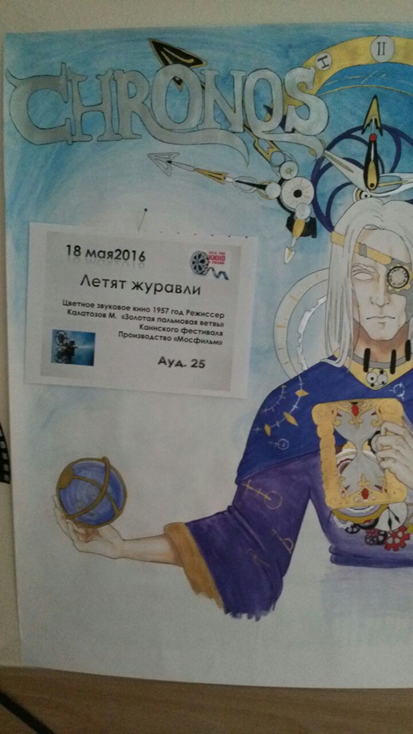 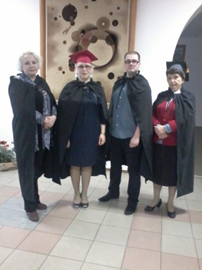 Открытие предметной недели. Анонс мероприятий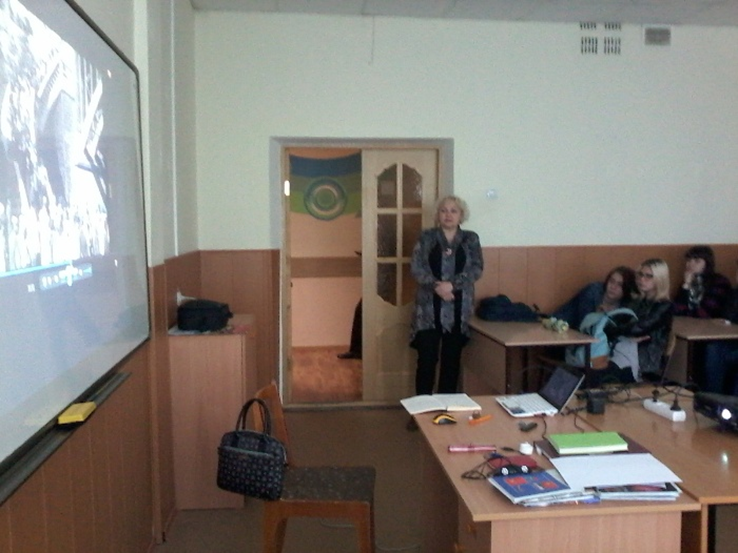 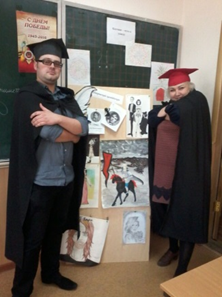 Литературная викторинаГЛОССАРИЙПечатается по решению методического совета КГА ПОУ «Хабаровский технологический колледж»  Протокол №1 от 26.10.2020Введение4Глава 1Реализация технологии блокчейна в формате гуманитарного фортнайта71.1Описание формата фортнайт 71.2Аналоговый анализ91.3Ресурсное обеспечение технологии блокчейна101.4Риски использования технологии11Глава 2 Практика проведения гуманитарного фортнайта как компонента технологии блокчейна12Блок 1Нетрадиционные формы учебных занятий12Блок 1.1.Методическая разработка занятия (интеллектуальная игра) по теме: «Социальные отношения»12Блок 1.2.Методическая разработка учебного занятия: «Экономический поединок (урок-игра)15Блок 1.3Методическая разработка занятия (урок-конференция):«Talking about English – speaking countries» (англоговорящие страны).18Блок 1.4Методическая разработка занятия «The beauty of poetry is the beautify language» («Красота языка – красота поэзии»)21Блок 1.5Методическая разработка литературно-поэтической викторины «Поэтическая пирамида»27Блок 2Внеаудиторные мероприятия30Блок 2.1Методическая разработка внеучебного мероприятия «Кинотеатр «Хронос». 30Блок 2.2Методическая разработка мероприятия учебно-воспитательного характера: «Историко-лингвистический квест «В поисках артефакта».32Блок 2.3Методическая разработка внеаудиторного мероприятия (конкурса) «Стихотворный коллаж» 33Заключение36Приложения38Глоссарий48ЭтапСрокиСодержаниеРезультатЭтап планированияЗа две недели до начала предметной неделиОбсуждение тематики, выбор формы, содержания и количества мероприятийСоставление и утверждение плана недели.Этап подготовкиВ течение недели до начала предметной неделиСбор информации, подготовка конкретных мероприятий, составление планов-конспектов, организация подготовки детей к предстоящей неделеГотовность к проведению предметной неделиЭтап реализацииФортнайтПроведение мероприятий по утвержденному плану.Реализация плана мероприятий неделиЭтап рефлексии и представления результатовНеделя после предметной неделиАнализ эффективности проведенных мероприятий, их образовательного и воспитательного значения, оформление документации по неделе.Оформленная папка с печатной и электронной продукцией.КодНаименование результата обученияОК 1.Понимать сущность и социальную значимость своей будущей профессии, проявлять к ней устойчивый интерес.ОК 2.Организовывать собственную деятельность, определять методы и способы выполнения профессиональных задач, оценивать их эффективность и качество.ОК 3.Решать проблемы, оценивать риски и принимать решения в нестандартных ситуациях.ОК 4.Осуществлять поиск, анализ и оценку информации, необходимой для постановки и решения профессиональных задач, профессионального и личностного развития.ОК 5.Использовать информационно-коммуникационные технологии для совершенствования профессиональной деятельности.ОК 6.Работать в коллективе и команде, обеспечивать ее сплочение, эффективно общаться с коллегами, руководством, потребителями.There was Young Lady of Portugal,Whose ideas were excessively nauticalShe climbed up a treeTo examine the sea,But declared she would never leave Portugal.There was an Old Man in a tree,Who was horribly bored by a Bee;When they said, 'Does it buzz?'He replied, 'Yes, it does!''It's a regular brute of a Bee!'There was an Old Man of SarkWho made an unpleasant remark;But they said: “Don’t you seeWhatabruteyoumustbe!”You obnoxious Old Person of Sark.Дева юная из ПортугалииВсё рвалась в океанские дали.С крон дерев то и делоВ сине море глядела,Но осталась верна Португалии.Спал старик на огромной сосне.Был укушен пчелою во сне.И спросили его: «Это больно?»Он ответил: «Конечно, довольно,Больше я не засну на сосне».С языка старикашки из СаркаСорвалась площадная ремарка.Тут ему попеняли:Ну не зверь, не свинья лиВы, разнузданный старец из Сарка!датаНазвание  фильмаАнонсОтветственный за организацию просмотра16 мая«Броненосец «Потемкин»Премьера:  18 января 1925 годаРежиссер: Сергей ЭйзенштейнПроизводство: «Мосфильм»  1924 годИстория революционных событий в Одессе 1905 года.На броненосце в последних кадрах поднимают флаг. Режиссер лично раскрасил его кисточкой и красной краской. И это единственный цветной кадр.Ляпунова О.В.17 мая«Тимур и его команда»Премьера: 1940г.Первое кино для детей по сценарию Аркадия Гайдара.Режиссер Александр РазумныйВосстановлен в 1965 г.Учитывая временную близость начала Вов, предугадать дальнейшие судьбы героев не трудно.Ляпунова О.В.18 мая«Летят журавли»Цветное звуковое кино 1957 год Режиссер: Калатозов М. «Золотая пальмовая ветвь» Каннского фестиваляПроизводство «Мосфильм».Ляпунова О.В.19 мая«Так жить нельзя»Первый фильм трилогии Режиссер Говорухин С.Авторский взгляд на события истории и современности России Производство «Мосфильм».Ляпунова О.В.20 мая«Утомленные солнцем»Российско-французский фильм 1994 года режиссёра Никиты Михалкова. По российскому телевидению фильм был впервые показан 21 октября 1995 года — в 50-летний юбилей Никиты Михалкова.Лауреат премии «Оскар» за «Лучший фильм на иностранном языке» и Гран-при 47-го Каннского фестиваля.В 1994 году был удостоен Государственной премии Российской Федерации.Ляпунова О.В.ЛокацииОтветственные «Коллегия Шепчущих» Акт залА.В. Киселёва «Музей восковый фигур» ауд. 43М.Ю. Амиров «Криптограф» ауд.31А.Е. Наринская, С.В. Кривошеева «Меркатор» каб. 13Е.П. Малых, Н.Е. Доманецкая«Орхестра» каб. 42О.Ю. Власова «Фишрайтер» каб. 27О.В. Ляпунова, Л.Д. ЛебедеваСтрока-вопросОтветПротагонист «Тихого Дона».Григорий МелеховЯростный вид колокольного звона.НабатСветловолосый поэт-хулиган.Сергей ЕсенинПроза побольше, чем даже роман.Роман-эпопея.Кто написал нам о личности бурной?Максим Горький*Что не используют в речи культурной?Мат*Как прозывался герой-нигилист?Евгений БазаровКак обозвать и лезгинку, и твист?ТанецЧто послужило основой причастью?Глагол, прилагательноеЧто Добросклонов считает за счастье?Помощь народу*Где как-то раз побывал Гулливер?Лилипутия*Как переводят британское «сэр»?ГосподинСтих – Маяковского изобретенье.«лесенка»Что за герой очень любит варенье?КарлсонБог-покровитель искусства и лир.АполлонБог-сумасброд, обожающий сыр.ШеогоратПисали о них и «Портрет» и «Оттенки».ГрейОчи, глаза, и моргалы, и зенки.СинонимыЧто у нас село, раз я не Андрей?БатарейкаАвтор «семёрки богатырей».Александр ПушкинЭтапСрокиСодержаниеРезультатЭтап планированияЗа две недели до начала предметной неделиОбсуждение тематики, выбор формы, содержания и количества мероприятийСоставление и утверждение плана недели.Этап подготовкиВ течение недели до начала предметной неделиСбор информации, подготовка конкретных мероприятий, составление планов-конспектов, организация подготовки детей к предстоящей неделеГотовность к проведению предметной неделиЭтап реализацииПредметная неделяПроведение мероприятий по утвержденному плану.Реализация плана мероприятий неделиЭтап рефлексии и представления результатовНеделя после предметной неделиАнализ эффективности проведенных мероприятий, их образовательного и воспитательного значения, оформление документации по неделе.Оформленная папка с печатной и электронной продукцией.Квест(английское “quest”, поиск) – это разновидность игр, в которых ваш герой проходит по запланированному сюжету, стремясь выполнить какое-то поручение (примеры: убить дракона, спасти мир, вымыть посуду и т.д.).Локации(от лат. locatio размещение, положение) определение местонахождения чего либо. Различают звуковую, оптическую, чувство локации у животных.Фортнайт(др.-англ. fēowertēneniht = англ. fourteennights — четырнадцать ночей) — единица измерения времени, равная двум неделям, то есть 14 суткам (точнее, 14 ночам). Единица широко используется в Великобритании и Австралии, но очень редко в США.Блокчейн (Blockchain)-это, согласно журналу Forbes, «публичная бухгалтерская книга, которая автоматически регистрирует и проверяет транзакции. Технология распределенной бухгалтерской книги (DLT) поддерживает биткойны, Ethereum и другие виртуальные валюты… ». Это выстроенная по определённым правилам непрерывная последовательная цепочка блоков, в которых содержится информация. На сегодняшний день, blockchain является растущей технологией, представляющей интерес для многих сфер и областей применения. это выстроенная по определённым правилам непрерывная последовательная цепочка блоков, в которых содержится информация. На сегодняшний день, blockchain является растущей технологией, представляющей интерес для многих сфер и областей применения. Рadlet– это веб-сайт, который позволяет общаться с другими пользователями с помощью текстовых сообщений, фотографий, ссылок и другого. Каждое место для общения называется “стена”. Он также может быть использован в качестве частной доски объявлений. Учителя и компании изольют Padlet, чтобы поддержать идею творческого общения.